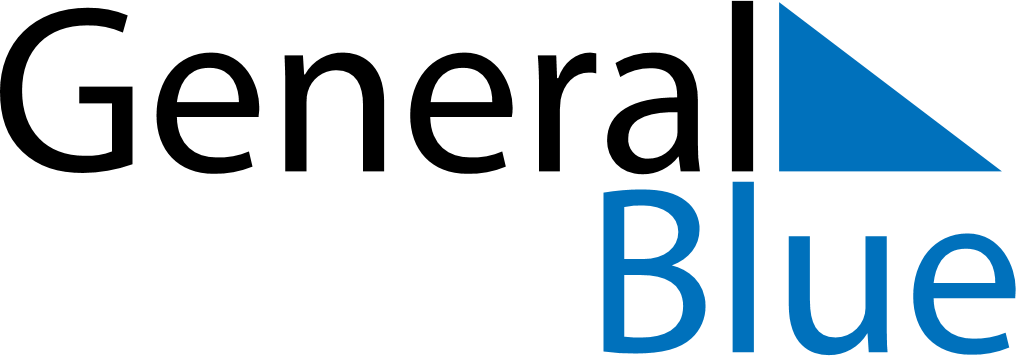 March 2025March 2025March 2025March 2025March 2025March 2025BoliviaBoliviaBoliviaBoliviaBoliviaBoliviaMondayTuesdayWednesdayThursdayFridaySaturdaySunday123456789Shrove MondayShrove Tuesday1011121314151617181920212223Father’s DayDay of the Sea2425262728293031NOTES